Szp/FZ –33/ 350   /2021                                                                 Wrocław, dnia 13.07.2021 r.INFORMACJA NR 1 DLA WYKONAWCÓW Dyrektor Wojewódzkiego Szpitala Specjalistycznego we Wrocławiu przy ul. Kamieńskiego 73a, działając na podstawie art. 284 ust. 2 Ustawy z dnia 11 września 2019 r. Prawo Zamówień Publicznych (Dz. U. z 2019 r. poz. 2019 ze zm.), zwaną dalej ustawą Pzp,  jako kierownik Zamawiającego przekazuje treść zapytań oraz wyjaśnienia  do postępowania pn.: „serwis techniczny respiratorów oraz sprzętu produkcji firmy Olympus”.Pytanie 1 – dotyczy Zadania nr 1Czy Zamawiający odstąpi od naliczania kar umownych w przypadku otrzymania sprzętu zastępczego na czas naprawy urządzenia?Odpowiedź: Zamawiający dodaje w §8 wzoru umowy dla Zadania nr 1 pkt 5 o następującej treści:Zamawiający odstąpi od naliczania kary umownej określonej w ust. 1 pkt 2) niniejszego paragrafu, jeżeli Wykonawca dostarczy wyrób medyczny zastępczy o parametrach technicznych takich samych lub wyższych na czas przedłużającej się naprawy wyrobów medycznych powyżej terminu określonego w § 7 ust. 3 umowy. Pytanie 2 – dotyczy Zadania nr 1 SWZ IV, pkt. 4, ppkt. 3Czy Zamawiający wyrazi zgodę, by sprzęt zastępczy na czas naprawy został dostarczony przez Wykonawcę w czasie 5 dni roboczych od zgłoszenia serwisowego?Odpowiedź: Zamawiający dopuszcza aby sprzęt zastępczy na czas naprawy został dostarczony przez Wykonawcę w czasie 5 dni roboczych od zgłoszenia serwisowegoPytanie 3 – dotyczy Zadania nr 1, SWZ IV pkt. 4, ppkt. 4Czy Zamawiający akceptuje jako warunek wystarczający potwierdzenie wykonania czynności serwisowych i sprawność techniczną urządzenia w formie raportu serwisowego w warunkach wykonania usługi poza siedzibą Zamawiającego?Odpowiedź: Zamawiający dopuszcza powyższy warunek.Pytanie 4 – dotyczy Zadania nr 1 SWZ IV pkt. 5Czy Zamawiający uzna warunek realizacji przedmiotu zamówienia przez podmiot upoważniony przez wytwórcę do wykonywania czynności serwisowych za spełniony, jeżeli Wykonawca wykaże, że dysponuje autoryzacją lub certyfikatem dotyczącym działalności Wykonawcy ?Odpowiedź: Zamawiający dopuszcza realizacji przedmiotu zamówienia przez Wykonawcę, który wykaże, że dysponuje autoryzacją lub certyfikatem dotyczącym działalności Wykonawcy.Pytanie 5 – dotyczy Zadania nr 1 SWZ IV pkt. 8Czy Zamawiający będzie wymagał, aby wszystkie części zamienne stosowane przy serwisowaniu sprzętu medycznego objętego przedmiotem zamówienia były wyłącznie nowe i oryginalne?Odpowiedź: Zamawiający wymaga, aby wszystkie części zamienne stosowane przy serwisowaniu sprzętu medycznego objętego przedmiotem zamówienia były wyłącznie nowe i oryginalne.Pytanie 6 – dotyczy Zadania nr 1 SWZ IV, pkt. 19Czy Zamawiający będzie wymagał, aby osoby wykonujące serwis przedmiotu zamówienia posiadały stosowe imienne certyfikaty producenta sprzętu, poświadczające uprawnienia do wykonywania przeglądów i napraw konkretnego typu urządzeń? Tak postawiony wymóg pozwoli Zamawiającemu zabezpieczyć się przed dostępem do sprzętu przez osoby nieuprawnione i nieposiadające odpowiedniej wiedzy.Odpowiedź: Zamawiający wymaga, aby osoby wykonujące serwis przedmiotu zamówienia posiadały stosowe imienne certyfikaty producenta sprzętu, poświadczające uprawnienia do wykonywania przeglądów i napraw konkretnego typu urządzeń.Pytanie 7 – dotyczy Zadania nr 1 Zał. Nr 2 do SWZ, WZÓR UMOWY §3 ust. 1Czy Zamawiający odstąpi od tego warunku?Zgodnie z zaleceniami producenta przeglądy okresowe są wykonywane nie rzadziej niż raz na 12 miesięcy, a w przypadku myjni ETD4 GA co 12 miesięcy lub 1000 godzin pracy w zależności co nastąpi szybciej.Odpowiedź: Zamawiający modyfikuje zapisy §3 ust. 1 tj.Byłoprzeprowadzenia czynności utrzymania zapobiegawczego Systemu, aby mógł zachować parametry fabryczne poprzez wykonywanie przeglądów okresowych nie rzadziej niż raz na 6 miesięcy lub zgodnie z zaleceniami producenta, terminy przeglądów będą każdorazowo uzgadniane z Zamawiającym, Jestprzeprowadzenia czynności utrzymania zapobiegawczego Systemu, aby mógł zachować parametry fabryczne poprzez wykonywanie przeglądów okresowych nie rzadziej niż raz na 12  miesięcy lub zgodnie z zaleceniami producenta, terminy przeglądów będą każdorazowo uzgadniane z Zamawiającym, Pytanie 8 – dotyczy Zadania nr 1 Zał. Nr 2 do SWZ, WZÓR UMOWY §3 ust. 8Czy Zamawiający odstąpi od tego warunku? W urządzeniach wymienionych w wykazie sprzętu medycznego do Zadania nr 1 (Olympus) nie ma możliwości zdalnego on-line monitoringu Systemu w czasie rzeczywistym.Odpowiedź: Zamawiający wykreśla ust 8) w § 3 wzoru umowy dla Zadania nr 1 Pytanie 9 – dotyczy Zadania nr 1 Zał. Nr 2 do SWZ, WZÓR UMOWY §4 ust. 1. pkt. 4Czy Zamawiający odstąpi od tego warunku? W urządzeniach wymienionych w wykazie sprzętu medycznego do Zadania nr 1 (Olympus) nie ma możliwości zdalnego on-line monitoringu Systemu.Odpowiedź: Zamawiający wykreśla ust 1 pkt 4) w § 4 wzoru umowy dla Zadania nr 1 Pytanie 10 – dotyczy Zadania nr 1 Zał. Nr 2 do Umowy zaw. w Zał nr 2, ZESTAWIENIE SPRZĘTU MEDYCZNEGO
Czy Zamawiający wyrazi zgodę na poprawę oczywistej omyłki pisarskiej na następujący zapis: Zestawienie sprzętu medycznego Olympus?Odpowiedź: Zamawiający poprawia oczywistą omyłkę pisarską.Pytanie 11 – dotyczy Zadania nr 1 Zał. Nr 3 do Umowy zaw. w Zał nr 2, WYKAZ CZYNNOŚCI SERWISOWYCH, pkt. 1Czy Zamawiający wyrazi zgodę na zmianę zapisu na następujący: Minimum jeden raz w roku należy wykonać komputerowy test bezpieczeństwa elektrycznego endoskopu wraz z dokumentem potwierdzającym sprawność urządzenia i zawierającym wyniki testu?Odpowiedź: Zamawiający modyfikuje zapisy wzoru umowy dla Zadania nr 1 w tym zakresie. Plik w ZałączeniuPytanie 12 – dotyczy Zadania nr 1 Zał. nr 6.1. do SWZ, SZCZEGÓŁOWY WYKAZ CZYNNOŚCI SERWISOWYCH STANOWIĄCYCH PRZEGLĄD TECHNICZNY, Zadanie nr 1, pkt. 1Czy Zamawiający wyrazi zgodę na zmianę zapisu na następujący: Minimum jeden raz w roku należy wykonać komputerowy test bezpieczeństwa elektrycznego endoskopu wraz z dokumentem potwierdzającym sprawność urządzenia i zawierającym wyniki testu?Odpowiedź: Zamawiający modyfikuje zapisy wzoru umowy dla Zadania nr 1 w tym zakresie. Plik w ZałączeniuPytanie 13 – dotyczy Zadania nr 1 umowa paragraf 8 ustęp 1 podpunkt 2)Czy Zamawiający wyrazi zgodę na obniżenie wysokości podanej kary do 0,5% ?Odpowiedź: Zamawiający podtrzymuje zapisy SWZ bez zmian.Pytanie 14 – dotyczy Załącznik nr 2.1 do SIWZ  Wzór umowy - §5 ust 3Dotyczy zadania nr 4 – respiratory prod. Air LiquideRespirator typu Monnal T60 produkcji firmy Air Liquide w trakcie rocznego przeglądu technicznego zgodnie z zaleceniami producenta wymaga wymiany zestawu przeglądowego zgodnie z listą poniżej: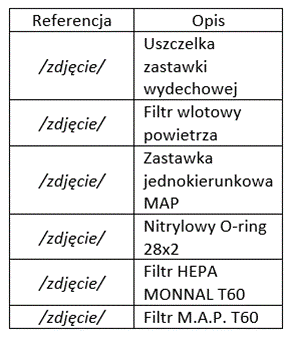 Prosimy o potwierdzenie, iż zgodnie z zapisami wzoru umowy oraz załącznikiem nr 6.1 do SWZ Zamawiający wymaga kalkulacji zestawów przeglądowych w cenie oferty.Odpowiedź: Zamawiający potwierdza powyższe.Pytanie 15 – dotyczy Załącznik nr 2.1 do SIWZ  Wzór umowy - §5 ust 3Dotyczy zadania nr 4 – respiratory prod. Air LiquideRespirator typu Monnal T75 produkcji firmy Air Liquide w trakcie rocznego przeglądu technicznego zgodnie z zaleceniami producenta wymaga wymiany zestawu przeglądowego zgodnie z listą poniżej:filtr HEPA, filtr przeciwpyłowy, czujnik tlenu, uszczelka pod zastawką wydechową.Prosimy o potwierdzenie, iż zgodnie z zapisami wzoru umowy oraz załącznikiem nr 6.1 do SWZ Zamawiający wymaga kalkulacji zestawów przeglądowych w cenie oferty.Odpowiedź: Zamawiający potwierdza powyższe.Pytanie 16 – dotyczy Załącznik nr 2.1 do SIWZ Wzór umowy - §6 ust 2Dotyczy zadania nr 4 – respiratory prod. Air LiquideCzy Zamawiający wyrazi zgodę na udzielenie gwarancji na wymienione części zgodnie z gwarancją producenta i odstąpienie od konieczności udzielenia gwarancji na wymienione części eksploatacyjne, na które Producent nie przewiduje udzielenia gwarancji?Odpowiedź: Zamawiający podtrzymuje zapisy SWZ bez zmian.Pytanie 17 – dotyczy SWZ – rozdział nr VZadanie nr 4Prosimy o wskazanie dat (mm-rrrr) realizacji planowych przeglądów technicznych dla urządzeń opisanych w zakresie zadania nr 4 bądź alternatywnie ilości dojazdów do siedziby Zamawiającego celem realizacji planowych przeglądów technicznych jakie skalkulowane mają zostać w cenie oferty.Odpowiedź: Zamawiający wymaga przeglądów okresowych w marcu 2022 i 2023 roku.Pytanie 18 – dotyczy SWZ – rozdział XVI pkt 6bDotyczy zadania 4Czy Zamawiający w celu zapewnienia maksymalnego bezpieczeństwa użytkowania respiratorów stanowiących urządzenia ratujące życie będzie wymagał od Wykonawców posiadania aktualnego przeszkolenia u producenta urządzenia potwierdzonego certyfikatem wystawionych nie wcześniej niż 5 lat przed terminem składania ofert?Odpowiedź: Zamawiający dopuszcza powyższe.Powyższe zmiany są integralną częścią specyfikacji istotnych warunków zamówienia i dotyczą wszystkich Wykonawców, biorących udział w w/w postępowaniu Wykonawca zobowiązany jest złożyć ofertę z uwzględnieniem powyższego.